МБОУ « Новоозёрновская ОШ»Красноярский край, Ермаковский район«Мамы всякие важны, мамы всякие нужны»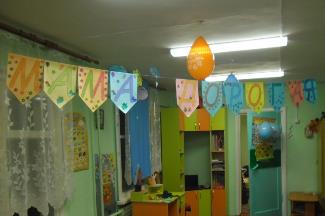 Воспитатель: Подшибякина Татьяна Григорьевнап. Новоозёрный, ноябрь 2019 годАктуальность выбранной темыПо результатам бесед, опросов выяснилось, что дети не в достаточной степени имеют представление о роли мамы в их жизни, о ее занятиях дома и обязанностях на работе. У детей и родителей мало времени для общения.В ходе проекта планируется дать возможность детям и мамам пообщаться друг с другом  не в домашней обстановке, а в детском саду, проявить взаимные чувства друг к другу.Тип проекта: творческий, краткосрочный, групповой.Сроки проведения: с 18  по 22 ноября 2019 года.Участники проекта: дети  разновозрастной подгруппы, воспитатель, родители.Методы проекта. Наглядные: наблюдения, экскурсия, фотографии, книги, мультимедийные презентации.Словесные: беседы, чтение художественной литературы.Исследовательские: поиск материалов, продуктивная деятельность.Игровые: сюжетно – ролевые игры, дидактические игры, подвижные игры.Форма работы: наблюдение, продуктивная деятельность, чтение познавательной  и  художественной литературы, беседы с детьми,  дидактические игры, способствующие реализации цели проекта, праздник, самостоятельная деятельность детей, организованная деятельность, совместная деятельность детей и родителей.Ресурсное обеспечение проекта.Детская художественная литература, иллюстративные материалы.Раздаточный материал по изобразительной деятельности.Дидактические игры.Атрибуты для подвижных игр..Ноутбук.РискиНесоблюдение сроков реализации проекта.Погодные условия.Цель проекта:Младшая подгруппа: углублять знания детей о культуре и традициях семейных взаимоотношений.Старшая подгруппа: сформировать осознанное понимание значимости матерей в жизни детей.Задачи проекта:Младшая подгруппа:Формировать у детей целостное представление образа матери – хранительнице домашнего очага, играющей большую роль в жизни каждого человека.Познакомить со стихотворными и прозаическими произведениями художественной литературы по теме: «Мамочка – любимая».Обогащать  словарный и лексический запас детей; развивать память, эмоционально окрашенную речь.Развивать творческие способности детей через пение, танцы, театрализованную деятельность, творческую совместную  деятельность детей и родителей.Старшая подгруппа:Познакомить детей с праздником - «День Матери». Воспитывать у детей уважение и заботливое отношение к матери,  бабушке, оказывать им     посильную помощь (убирать игрушки, накрывать на стол, протирать после еды стол и др).           Расширить сведения о семье (знать имена, отчества, профессию, место работы, увлечения).   Способствовать  воспитанию нравственных устоев семьи, уважения к старшим.                            Помочь  осознать свой статус в семье, оценить значимость семьи в своей жизни. Углубить знания детей о роли мамы в их жизни.   Способствовать сплочённости родительского коллектива.  Обогащать детско-родительские отношения опытом совместной творческой деятельности. Развивать творческие способности  детей, желание делать подарки маме. Способствовать развитию детской речи через выразительное чтение стихов, пословиц, составление рассказов о маме.Развивать коммуникативные навыки детей.Ожидаемые результаты:Младшая подгруппа:Расширятся  представления детей о культуре и традициях семейных взаимоотношений.Будет обеспечено взаимодействие родителей, детей и воспитателей, работающих над единой целью.Старшая подгруппа:Предполагаемый результат:  Усвоение детьми разницы в похожих праздничных днях.Владение понятием «Семья», расширение информации о своей семье.Составление рассказов о своей матери и семье.Проявление заботы и уважения ко всем членам семьи.Умение организовать сюжетно-ролевые игры на основе имеющихся знаний о семье.Улучшение взаимоотношений в семье между разными поколениями, через совместную деятельность и праздничную атмосферу, созданную в детском садуПродукт проекта:Групповая газета «День матери»;Праздник «Мама лучше всех на свете!»;Организация выставок рисунков (портретов мам), наглядной информации в приёмной  о семье, маме. Изготовление  детьми подарков-сюрпризов мамам (объемная аппликация «Цветок для мамы», рисунок  пластилином «Украсим коврик для мамы») Презентация  «Мамочка любимая».Этапы работы над проектомПервый этап – подготовительный :Определение темы, целей, задач, содержания проекта, прогнозирование результата;Обсуждение с родителями проекта, выявление возможностей, средств, необходимых для реализации проекта, определение содержания деятельности всех участников проекта;Поиск различных средств достижения целей.Второй этап – основной:Понедельник (18 ноября) (Приложение 1)Беседа с детьми о празднике «День матери».Игра «Мамочка».«День матери» (информация для родителей)Вторник (19 ноября) (Приложение 2)Чтение, обсуждение и заучивание  стихотворения Я. Акима «Мама».Сюжетно ролевая игра «Семья». Игра-ситуация «Мама пришла с работы»Консультация для родителей «Влияние родительских установок на развитие детей».Среда (20 ноября)  «При солнышке тепло, а при матери добро».Сюжетно-ролевая игра «Семья». Игра-ситуация «Мамы укладывают детей спать».Лепка «Веточка рябины для мамы»Оформление групповой газеты «Моя мамочка».Четверг (21 ноября)Дидактическое упражнение «Очень мамочку люблю, потому что...»Консультация для родителей «Воспитание дружеских отношений в игре».Пятница (22 ноября) Изготовление подарков для мам (рисунок).Праздник «Мама лучше всех на свете!». Третий этап – заключительный (22 ноября): Оформление групповой газеты;Праздник  «Мама лучше всех на свете!»;Оформление выставки детских рисунков; Анализ и классификация собранного материала.Заключение. Продуктивная деятельностьВ рамках проекта работа получилась продуктивной, познавательной. Проектная деятельность, спланированная  с учётом интеграции областей, помогла детям освоить и осмыслить новые знания, добытые с помощью воспитателя и родителейПортрет любимой мамы                                                 Аппликация «Букет для мамы»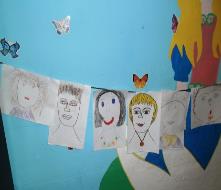 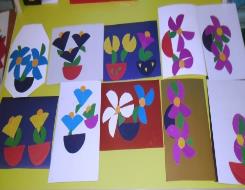 Салфетки                                                             Аппликация « Сердечко для любимой мамы»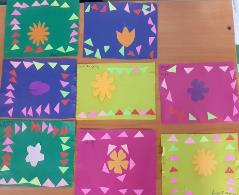 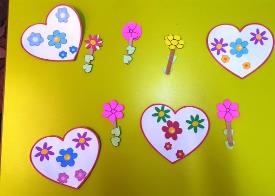 Лепка «Веточка рябины для мамы»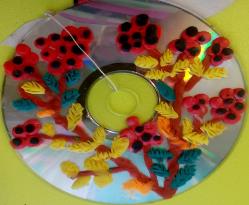 Приложение 1.Беседа о празднике «День матери»Задачи:дать детям представление о празднике «День матери»;воспитывать уважительное, доброжелательное отношение к маме;обогащать словарный запас детей по теме.Ход беседы:Воспитатель: Дети, я принесла  волшебный сундучок, а в этом сундучке кукла Катя, но она тоже волшебная, стоит дотронуться до ее спины, она заговорит. Что кукла говорит? Дети:   Ма-ма.Воспитатель: Давайте проговорим это прекрасное слово.Дети хором: «Ма-ма»Воспитатель: Сегодня мы с вами поговорим о наших  любимых  и дорогих мамочках. Самое прекрасное слово на земле - МАМА. Это первое слово, которое произносит человек, и оно звучит на всех языках одинаково нежно. У мамы  самые добрые и ласковые руки. Она заботится обо всех членах семьи. У мамы самое  чуткое и доброе сердце.Давайте закроем глаза на минутку и представим себе наших любимых мам, улыбнемся  и скажем слово « мама» нежно-нежно.Воспитатель: Ребята, скоро в нашей стране люди будут отмечать праздник «День матери». В этот день мамам и бабушкам говорят добрые слова, помогают, дарят подарки.Воспитатель: Дети, посмотрите,  кукла Надя принесла с собой  букетик. Надя хочет узнать, какие у вас мамочки.  Передавайте букетик друг другу и говорите, какая у вас мама (хорошая, добрая, красивая, ласковая, милая и т.д.).Воспитатель: Молодцы ребята! Вот сколько ласковых слов вы знаете о маме, говорите эти слова чаще своим мамам.Воспитатель: Дети, а теперь Надя интересуется, вы помогаете своим мамам?Дети: Да.Воспитатель: Ребята, расскажите, а как вы помогаете мамам? (Опрос детей)Воспитатель: Молодцы,  из  вас вырастут очень хорошие помощники!Воспитатель: Для каждого человека его мама самая лучшая! Нет прекраснее ее глаз, ласковее ее рук, нежнее ее голоса. Так берегите своих матерей, помогайте им.Давайте хором произнесем: «Милая мамочка, я тебя люблю!».Воспитатель: Ребята, давайте еще раз повторим, о ком мы сегодня говорили?  Кто для нас мама? Как мы должны относиться к мамам?Мама – это небо, Мама – это свет,Мама – это счастье. Лучше мамы нет!Воспитатель: Ребята, вы и Надю научили тому, как нужно относиться к своей маме. А теперь попрощаемся с Катей и скажем, что ждем ее снова.Игра «Мамочка»Цель:  Углублять знания детей о роли мамы в их жизни;  воспитывать уважительное, трепетное отношение к самому дорогому человеку на свете – маме. Ход игры:Воспитатель: Ребята, мы с вами уже говорили о том, что мама – это самый дорогой и близкий человек для каждого из нас. Мама всегда поможет, пожалеет и назовет добрыми и нежными словами. А сейчас,  предлагаю вам поиграть. Я буду задавать вопрос, а вы отвечайте - «Мамочка».-Кто пришел ко мне с утра?-Кто сказал вставать пора?-Кашу кто успел сварить?-Чаю в чашечку налить?-Кто цветов в саду нарвал?-Кто меня поцеловал?-Кто ребячий любит смех?-Кто на свете лучше всех?Воспитатель: А ведь и правда, дети, наши мамочки успевают делать все: готовить вкусную еду, убирать квартиру, стирать и гладить белье…  И, конечно же, заботиться о своих детях. Давайте будем помогать мамам и чаще говорить им хорошие, ласковые слова!Информация для родителейДень матери.Во многих странах мира люди отмечают праздник День матери, правда, в разное время. При этом, в отличие от Международного женского дня 8 марта, в День матери чествуются только матери и беременные женщины, а не все представительницы слабого пола.В России День матери стали отмечать сравнительно недавно. Установленный указом Президента Российской Федерации Б.Н.Ельцина №120 "О Дне Матери" от 30 января 1998 года, он празднуется в последнее воскресенье ноября, воздавая должное материнскому труду и их бескорыстной жертве ради блага своих детей.Невозможно поспорить с тем, что День матери - праздник вечности. Из поколения в поколение для каждого человека мама - самый главный человек в жизни. Становясь матерью, женщина открывает в себе лучшие качества: доброту, любовь, терпение, самопожертвование.
День Матери -  праздник, к которому никто не может остаться равнодушным. В этот день хочется сказать  слова благодарности всем Матерям, которые дарят своим детям любовь и ласку.Спасибо  Вам, дорогие мамочки!!! И пусть каждой из вас чаще говоряттеплые слова ваши любимые дети!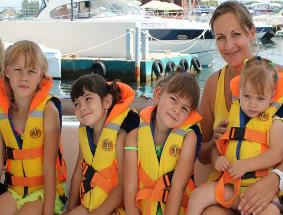 Приложение 2.Стихотворение Я. Акима «Мама»Задачи: вызвать радостный эмоциональный настрой; помочь выразить свое отношение, любовь к маме через поэзию; пополнить словарный запас эмоционально-оценочной лексикой.Воспитатель: Скоро праздник «День матери». В этот день мамам дарят подарки, рассказывают стихи, поют песни. Нужно и нам подготовится к этому празднику. Я знаю, вы любите своих мам. Как вы ласково называете свою маму? Дети отвечают.Воспитатель: Какие ваши мамы? Обо всем заботятся – значит, какие?Дети: Заботливые. Воспитатель: Любят, жалеют, гладят – значит какие?Много работают – значит, какие? Что умеет делать мама?Дети отвечают.Воспитатель: Послушайте  стихотворение о маме.Мама.Маму крепко поцелую,Обниму мою родную.Очень я люблю ее.Мама – солнышко мое!                                                                                           Я. АкимВоспитатель: Как ребенок называет маму в стихотворении?Дети: «Мама – солнышко мое!»Воспитатель: Как он покажет маме, что любит ее?Дети: Крепко поцелует, обнимет.Воспитатель: А теперь, ребята, я предлагаю выучить стихотворение наизусть, чтобы подарить его маме.Игра-ситуация «Мамы укладывают детей спать»Задачи: вовлекать  детей в ситуацию сюжетно-ролевой игры; учить взаимодействовать с игрушками и друг с другом в качестве партнеров;побуждать к принятию роли.Ход игры.  Девочки играют с куклами. Воспитатель подходит к одной из «мам».Воспитатель: Спой своей дочке песенку. (Ребенок баюкает куклу.) Мне нравится твоя песенка. Кто еще к маме пойдет слушать песенки? (Девочкам.) Лена, Настя, идите послушайте, какая красивая песенка. Вы тоже хотите спать? Уже поздно, завтра нужно рано вставать, идти в детский сад. Пора ложиться в кровать. Попросите маму, она и вам споет колыбельную песенку. (Поет.) Баю-баю-баю, дочку я качаю. Мама, спой им песенку. Это тоже твои дочки. (Дочкам.) Вы дочки? Идите к маме. Мама, они хотят спать.Лена – тоже мама. Лена, ты – мама? Как ты укладываешь своих деток? Вот так качаешь: баю-баю-баю, дочку я качаю. (Качает кукол.) Смотри, твои дочки заснули. Сейчас у всех мам дочки спят.Использованная литература:1.Веракса Н.Е., Комарова Т.С. , М.А. Васильева. Примерная основная общеобразовательная программа дошкольного образования «От рождения до школы».  М.: Мозаика - Синтез, 2014.2.«Книга для чтения в  детском саду и дома». – Москва ОНИКС 2011.3. . Аверина, И. Е. Физкультурные минутки в детском саду [Текст]: практич. пособие / И. Е. Аверина. – М.: Айрис-Пресс, 2009.4. Комплексные занятия  по программе «От рождения до школы».  Электронные ресурсы:http://www.ivalex.vistcom.ru/helth-2.htmlfestival.1september.ruhttp://www.prozagadki.ru/56-zagadki-pro-samolet.html http://www.moi-detsad.ru/helth81.htmlВиды детско-взрослой деятельностиПознавательное развитиеД/и «Мамины помощники» (помоги накрыть на стол, собери букет), «Профессии»,  «Моя семья»,  д/и «Я желаю своей маме…» Конструирование «Наш дом»РечевоеразвитиеРассказывание детей по темам: «Как я помогаю маме, бабушке», «Выходной день в моей семье».Беседы с детьми «Где и с кем я живу?», «Профессия моей мамы»Ситуативные разговоры с детьми («Ласковые слова», «Какой подарок для мамы лучше» и т.п.). Составление рассказов по сюжетным картинкам «Моя мамочка самая лучшая»Социально-коммуникативноеразвитиеГазета ко дню  матери.Совместное мероприятие для родителей и детей «Мама – лучше всех на свете». Беседы, консультации с родителями.Организация сюжетно-ролевых игр «Дочки-матери», «Семья», «Детский сад», «Мама-повар», «Мама-врач», «Мама-парикмахер»Физическое развитиеРазучивание пальчиковых гимнастик о семье.Проведение подвижных игр «Мама, распутай ниточку» и др.Художественно-эстетическое развитиеРисование  «Моя семья», «Портрет моей мамы», изготовление подарков-сюрпризов. Аппликация «Букет для мамы», «Салфетка»Аппликация « Сердечко для любимой мамы»Лепка « Веточка рябины для мамы»Пословицы и поговорки о матери, семье.Чтение художественной  литературы о матери, семье.А. Барто  «Разлука», «Мама поёт»Н. Саконская  «Разговор о маме»В.Берестов  «Праздник мам»Е. Благинина «Мамин день»Э. Успенский «Если был бы я девчонкой»Б.Емельянов «Мамины руки»Э. Мошковская  «Я маму мою обидел…»Михалков С. «А что у вас?»